§1075.  Auxiliary licenses1.  Issuance of licenses.    Pursuant to section 1012, subsection 2 and subject to the requirements of subsection 1‑A, the bureau may issue one auxiliary license under this section for the sale of spirits, wine or malt liquor for on-premises consumption at one additional premises to:A.  A Class A restaurant located at, a Class A restaurant/lounge located at, a Class A lounge located at or a hotel with a Class I license located at a ski area, golf course or disc golf course; or  [PL 2021, c. 658, §195 (RPR).]A-1.  A golf course with a Class I license or a club with a Class I or Class V license located at a golf course or disc golf course.  [PL 2021, c. 658, §195 (NEW).]B.    [PL 2021, c. 658, §195 (RP).]C.    [PL 2021, c. 658, §195 (RP).]D.    [PL 2021, c. 658, §195 (RP).][PL 2021, c. 658, §195 (RPR).]1-A.  Qualifications.  To qualify for an auxiliary license under this section:A.  The additional premises that will be subject to the auxiliary license must be located at the same ski area, golf course or disc golf course as the licensee's current Class A restaurant, Class A restaurant/lounge, Class A lounge, hotel, golf course or club;  [PL 2021, c. 658, §195 (NEW).]B.  The additional premises must offer food for sale to the public consistent with the sale of food requirement for the primary licensed premises, although the food need not be prepared at the additional premises; and  [PL 2023, c. 44, §28 (AMD).]C.  The additional premises must be properly equipped, including with tables, chairs and restrooms.  [PL 2021, c. 658, §195 (NEW).][PL 2023, c. 44, §28 (AMD).]2.  Sales for consumption on slopes or courses prohibited.  A licensee under this section may not sell liquor at a ski area for consumption on the slopes away from the licensed area.  Except as provided in section 1075‑A, a licensee under this section may not sell liquor at a golf course or disc golf course for consumption on the course away from the licensed area.[PL 2021, c. 658, §195 (RPR).]2-A.  Sales for consumption on slopes or courses prohibited. [PL 2005, c. 108, §3 (RP).]SECTION HISTORYPL 1987, c. 45, §A4 (NEW). PL 1993, c. 410, §ZZ19 (AMD). PL 1993, c. 730, §45 (AMD). PL 1995, c. 195, §2 (AMD). PL 2003, c. 579, §§2,3 (AMD). PL 2003, c. 689, §B6 (REV). PL 2005, c. 108, §§2,3 (AMD). PL 2017, c. 17, §8 (AMD). PL 2021, c. 658, §195 (RPR). PL 2023, c. 44, §28 (AMD). The State of Maine claims a copyright in its codified statutes. If you intend to republish this material, we require that you include the following disclaimer in your publication:All copyrights and other rights to statutory text are reserved by the State of Maine. The text included in this publication reflects changes made through the First Regular and First Special Session of the 131st Maine Legislature and is current through November 1, 2023
                    . The text is subject to change without notice. It is a version that has not been officially certified by the Secretary of State. Refer to the Maine Revised Statutes Annotated and supplements for certified text.
                The Office of the Revisor of Statutes also requests that you send us one copy of any statutory publication you may produce. Our goal is not to restrict publishing activity, but to keep track of who is publishing what, to identify any needless duplication and to preserve the State's copyright rights.PLEASE NOTE: The Revisor's Office cannot perform research for or provide legal advice or interpretation of Maine law to the public. If you need legal assistance, please contact a qualified attorney.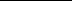 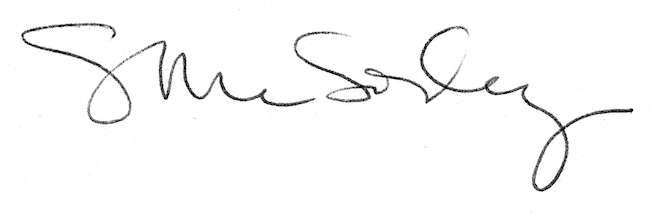 